Marble Run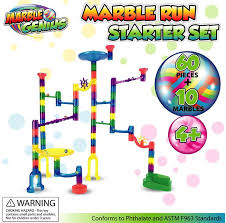 Try and match a design (find ones online)Race marbles downHave separate towers and see who can make one the tallestCount marbles as they go downFor students that cannot ask for each piece show them a piece and have them askHave student only ask for the last couple pieces or just the marble